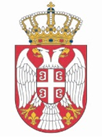 Република СрбијаНародна скупштинаКабинет председникаНАЈАВА Председница Народне скупштине Републике Србије Ана Брнабић састаће се са амбасадором Mексика Карлосом Феликс Короном данас, 26. априла, у 12.00 часова, у Дому Народне скупштине, Трг Николе Пашића 13.Сниматељима и фотографима омогућено је снимање почетка састанка, након којег ће бити прослеђено саопштење за медије.Молимо вас да акредитације на меморандуму редакције (неопходно да садрже: име и презиме, број личне карте) доставите данас, најкасније до 10.00 часова, на и-мејл: infosluzba@parlament.rs .Београд,26. април 2024. године